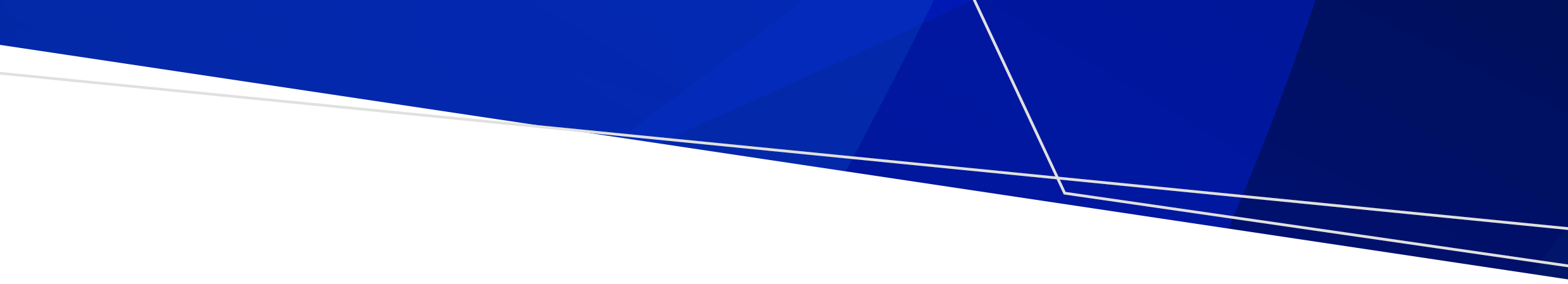 Under the Tobacco Act 1987, smoking and the use of e-cigarettes (vaping) is banned in outdoor dining areas.Where does the ban apply?Smoking and vaping is banned:in outdoor areas at hospitality and food venues used for eating food. This includes footpath dining areas, courtyards and beer gardens during times food is being eaten, or is available to be eatenin all outdoor areas at food fairs. A food fair is an event where the principal activity is the supply of food for consumption at the eventin outdoor areas within 10 metres of a food stall or food vendor at organised outdoor events (other than a food fair).Protecting customers from smoke-drift and the aerosol from e-cigarettes that may drift To support smoke-free and vape-free outdoor dining, outdoor drinking areas where smoking and vaping is permitted under certain conditions must be separated from outdoor dining areas (including those at neighbouring premises) by either:a 4-metre buffer zone, or a wall at least 2.1 metres high, such as a plastic cafe blind. If the separation requirement is not met, smoking and vaping is banned in the outdoor drinking area.Snacks can be consumed in outdoor drinking areasCustomers can eat snacks in outdoor drinking areas where smoking and vaping is permitted under certain conditions.Snacks include pre-packaged confectionery or savoury foods such as crisps, chocolate, or nuts, as well as uncut and unpeeled pieces of fruit.  How will people know about the ban?An awareness and education campaign, including newspaper, radio, and online advertising, will inform the public of the new law. Business owners, managers and event organisers must display ‘No smoking or vaping’ signs in outdoor dining areas.Why does the ban exist?There is a compelling rationale and strong community support for smoke-free and vape-free outdoor dining. Smoke-free and vape-free outdoor dining will:protect the community from the harmful effects of second-hand smoke and the aerosol from e-cigarettesde-normalise smoking and vaping behaviours, which is particularly important for discouraging children from taking up smoking and vapingsupport people who have recently quit smoking and vaping or who are trying to quit smoking and vaping by removing smoking and vaping visual cues and triggersimprove Victorians’ outdoor dining experience.How will the ban be enforced?There is strong community support for banning smoking and vaping in outdoor dining areas. This means most people will voluntarily comply with the smoking and vaping ban and expect others to do so.Inspectors, authorised under the Tobacco Act 1987, may provide information about the ban and enforce it when necessary. The first priority of the inspector is to make sure smokers and vapers understand the ban.Inspectors may not be available to respond to every complaint but, where circumstances allow, may attend in response.Venues will raise awareness of the ban by displaying ‘No smoking’ signs.What penalties might apply?Both the business owner / manager of the venue and individual smoking or vaping can be fined.An on-the-spot fine of one penalty unit may apply to an individual who smokes in an outdoor dining area. The maximum court penalty is five penalty units. An on-the-spot fine of two penalty units may apply to the person in charge of a venue. The maximum court penalty is 10 penalty units for an individual or 50 penalty units for a company.Does the ban apply to e-cigarettes and shisha tobacco?Yes. The use of e-cigarettes and smoking shisha tobacco is banned in areas where smoking is banned under the Tobacco Act, including outdoor dining areas.How can I find out more?For more information:visit the tobacco reforms website <www.health.vic.gov.au/public-health/tobacco-reforms> call the Tobacco Information Line on 1300 136 775.To view the exact wording of the law from 1 August 2017, visit the Victorian Government’s legislation website <www.legislation.vic.gov.au> and search Tobacco Act 1987.Smoke-free and vape-free outdoor diningFactsheet for the communityTo receive this document in another format, phone 1300 136 775, using the National Relay Service 13 36 77 if required, or email tobacco.policy@health.vic.gov.au.Authorised and published by the Victorian Government, 1 Treasury Place, Melbourne.© State of Victoria, Australia, Department of Health, November 2023.Except where otherwise indicated, the images in this document show models and illustrative settings only, and do not necessarily depict actual services, facilities or recipients of services. Please note that any advice contained in this publication is for general guidance only. The Department of Health does not accept any liability for any loss or damage suffered as a result of reliance on the advice contained in this publication. Nothing in this publication should replace seeking appropriate legal advice. ISBN 978-1-76131-102-4 (pdf/online/MS word)Available at tobacco reforms website <www.health.vic.gov.au/public-health/tobacco-reforms>.